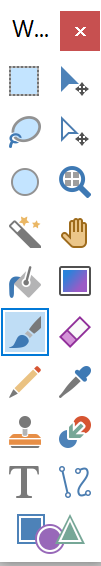 Stelle die springende Frau aus dem Bild „Freistellen1.jpg“ frei und speichere die Frau als .png Datei ab.Stelle die springende Frau aus dem Bild „Freistellen1.jpg“ frei und speichere die Frau als .png Datei ab.Stelle die springende Frau aus dem Bild „Freistellen1.jpg“ frei und speichere die Frau als .png Datei ab.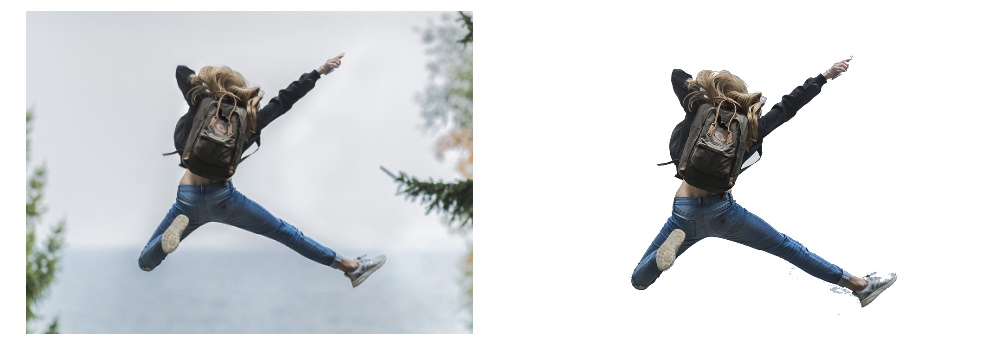 Nutze die Auswahlwerkzeuge, um unwichtige Bereiche im Bild zu markieren und lösche diese mit Entf-Taste. Versuche so genau zu arbeiten, dass nur die Frau übrigbleibt.Zum Entfernen der unwichtigen Bereiche kannst du auch den Zauberstab oder den Radierer nutzen. Welches der Werkzeuge findest du am geeignetsten?Speichere die Datei als Frau.png